I am like a star shining brightly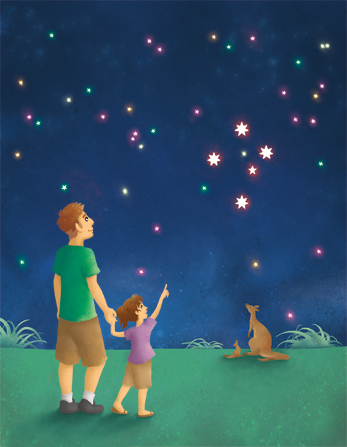  Smiling for the whole world to seeI can do and say happy things each day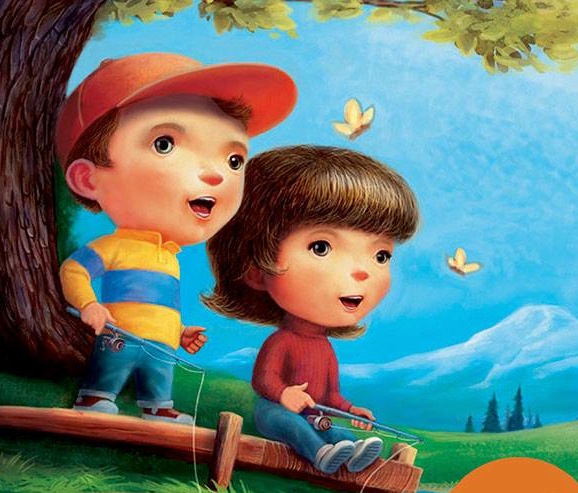 For I know Heav'nly Father loves me